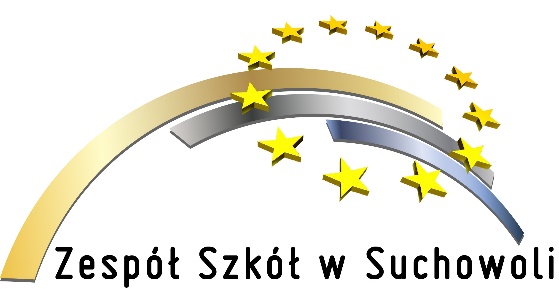 KWESTIONARIUSZ  KANDYDATA – Absolwenta szkoły podstawowej                 ubiegającego się o przyjęcie do klasy pierwszej                  LICEUM  OGÓLNOKSZTAŁCĄCEGO IM. KS. JERZEGO POPIEŁUSZKI W SUCHOWOLI, ul. Augustowska 21. Imiona i nazwisko  kandydata:  ................................................................................................................................2. Data i miejsce urodzenia: ..........................................................................................................................................3.PESEL:4. adres: miejscowość …………………………………….., ul./nr ………………………………..poczta z kodem pocztowym ……………………………………..  gmina ………………………….powiat …………………………………………..  województwo ………………………………….5. Imiona i nazwisko rodziców (prawnych opiekunów):  ..........................................................................................6. Telefon kontaktowy: ...........................................   e-mail ucznia: …………………………………………………7. Ukończona szkoła podstawowa:   w  .....................................................................................................................8. Osiągnięcia i zainteresowania: ............................................................................................................................................................................................................................................................................................................................9. Z  wybranych przedmiotów zakreśl dwa w celu przeliczenia ocen na punkty.        język angielski,   historia,   biologia,   fizyka,   chemia,   geografia,   wiedza o społeczeństwie10. Językiem obcym wiodącym jest język angielski. Wybierz poziom nauczania tego języka.  		  □ podstawowy			□ rozszerzony 11. Dokonaj wyboru drugiego obowiązkowego języka obcego:           		   □ rosyjski	  	                    □ niemiecki                    				Dyrektor szkoły zastrzega sobie prawo wyboru nauczanego języka obcego w danej klasie. Decyzja podyktowana może być możliwościami organizacyjnymi szkoły lub preferencjami kandydatów.Deklaracja 1. Ja niżej podpisany/a deklaruję udział mojego dziecka w lekcji religii tak/nie [niepotrzebne skreślić]Deklaracja 2. Ja niżej podpisany/a zgadzam się/nie zgadzam się [niepotrzebne skreślić] na udział mojego dziecka w zajęciach z wychowania do życia w rodzinie.………………………………………………………….czytelny podpis rodzica/opiekuna prawnego/W przypadku zakwalifikowania do klasy pierwszej potwierdzę wolę podjęcia nauki w sekretariacie Zespołu Szkół w Suchowoli, ul. Augustowska 2, przez złożenie oryginałów świadectwa ukończenia szkoły podstawowej i zaświadczenia o wynikach egzaminu ósmoklasisty do 19 lipca 2024 r. do godz. 15.00.………………………………………………………….                                                      …………………………………………        czytelny podpis rodzica/opiekuna prawnego/                                                             czytelny podpis kandydata                                                                                                                  …………………………………………….miejscowość , dataWyrażam zgodę na przetwarzanie moich danych osobowych zawartych w niniejszym dokumencie do realizacji procesu rekrutacji zgodnie z ustawą z dnia 10 maja 2018 roku o ochronie danych osobowych (Dz. Ustaw z 2018, poz. 1000) oraz zgodnie z Rozporządzeniem Parlamentu Europejskiego i Rady (UE) 2016/679 z dnia 27 kwietnia 2016 r. w sprawie ochrony osób fizycznych w związku z przetwarzaniem danych osobowych i w sprawie swobodnego przepływu takich danych oraz uchylenia dyrektywy 95/46/WE (RODO). W przypadku przyjęcia mnie do klasy pierwszej wyrażam zgodę na przetwarzanie moich danych osobowych na czas nauki w szkole, publikację wizerunku na stronie internetowej szkoły, FB, stronach internetowych Powiatu Sokólskiego i mediach promujących szkołę. Administratorem danych jest Dyrektor Zespołu Szkół w Suchowoli . Mam prawo do wglądu i dokonywania zmiany w danych osobowych. Mam prawo do pisemnego wycofania zgody.………………………………………………………….                                                      …………………………………………       czytelny podpis rodzica/opiekuna prawnego                                                              czytelny podpis kandydata                                                                                                                 …………………………………………….miejscowość , data